Western Australia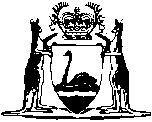 Public Notaries Act 1979Compare between:[01 Jan 2006, 01-e0-04] and [27 May 2008, 01-f0-05]Western AustraliaPublic Notaries Act 1979 An Act to make provision in respect of Public Notaries, and for related purposes. 1.	Short title 		This Act may be cited as the Public Notaries Act 1979 1.2.	Commencement 		This Act shall come into operation on a date to be fixed by proclamation 1.3.	Interpretation 		In this Act, unless the context otherwise requires — 	applicant means an applicant for appointment as a Public Notary;	commencement date means the date on which this Act comes into operation;	Chief Justice means the Chief Justice of Western Australia;	Court means the Supreme Court;	district means a district prescribed by rules made under section 17;	District Public Notary means a person appointed as such under and subject to this Act;	enrolled in relation to a Public Notary means a Public Notary whose name appears on the Roll of Notaries;	established Public Notary means a person who was, immediately before the commencement date, an enrolled Public Notary;	General Public Notary means a person appointed as such under and subject to this Act;	Public Notary means a General Public Notary or a District Public Notary, as the case requires;	repealed Act means the Act repealed by section 4;	Roll of Notaries means the roll preserved and continued under section 5;	section means a section of this Act;	subsection means a subsection of the section wherein the term is used.	Supreme Court (full bench means the Supreme Court constituted by at least 3 judges.	[Section 3 amended by No. 45 of 2004 s. 37; No. 59 of 2004 s. 141.]4.	Repeal 		The Public Notaries Act 1902 is hereby repealed.5.	Confirmation of established Public Notaries, and preservation and continuation of the Roll of Notaries 	(1)	Every established Public Notary is deemed to have been duly appointed and enrolled as a General Public Notary under and subject to this Act, and acts done within the State before the commencement date by an established Public Notary under the authority of the repealed Act shall have the same force as if they were done under the authority of this Act.	(2)	The roll referred to in section 10 of the repealed Act is preserved and shall be continued as the Roll of Notaries under and subject to this Act.6.	Appointment of Public Notaries 	(1)	Except as provided by this Act a person shall not be appointed a Public Notary.	(2)	Appointments as Public Notaries may be made only by order of the Supreme Court (full bench).	(3)	Subject to this Act, a person may be appointed a General Public Notary or a District Public Notary.	(4)	Appointments as Public Notaries of practitioners of the Court practising in the Fremantle or Perth district shall be as General Public Notaries.	[Section 6 amended by No. 45 of 2004 s. 37.]7.	Applications and qualifications 	(1)	A person who seeks to be appointed a Public Notary shall apply in the prescribed manner to the Chief Justice and shall specify whether he seeks to be appointed a General Public Notary or a District Public Notary, and in the latter case shall specify the district for which he seeks to be appointed.	(2)	To be qualified to be appointed a Public Notary the applicant shall satisfy the Chief Justice that — 	(a)	the applicant is on the Roll of Practitioners under the Legal Practice Act 2003 and is not pursuant to that Act under suspension from practice;	(b)	he is — 	(i)	a practitioner of the Court of 3 years standing and practice; or	(ii)	a practitioner of the Court of less than 3 years standing and practice who has practised for 7 years as a Public Notary elsewhere;	(c)	he is of good character and reputation;	(d)	he is competent to act as a General Public Notary or a District Public Notary, as the case may be; and	(e)	there is a need for the appointment of a Public Notary in the district where the applicant is practising.	[Section 7 amended by No. 65 of 2003 s. 57(2).]8.	Certificate of Chief Justice 		On being satisfied that an applicant is qualified to be a General Public Notary or a District Public Notary, as the case may be, the Chief Justice may grant to the applicant a certificate to that effect in the prescribed form and where he certifies that an applicant is qualified to be a District Public Notary, the Chief Justice shall specify in the certificate the district to which the certificate relates.9.	Intention to apply to Supreme Court (full bench) to be advertised 		On grant of a certificate pursuant to section 8, the applicant shall, in the prescribed manner advertise his intention to apply to the Supreme Court (full bench), on a day not earlier than 4 weeks from the first advertisement, for appointment as a General Public Notary or a District Public Notary, as the case may be.	[Section 9 amended by No. 45 of 2004 s. 37.]10.	Standing of Attorney General 	(1)	The Attorney General may at the request of the Chief Justice report on any question in proceedings before the Chief Justice by way of an application under section 7.	(2)	The Attorney General may intervene in, and contest or argue any question in proceedings before the Chief Justice by way of an application under section 7 or proceedings before the Supreme Court (full bench) by way of an application under section 9 and shall be afforded full opportunity to do so.	(3)	Where the Attorney General intervenes in proceedings as mentioned in subsection (2), he shall be deemed to be a party to the proceedings with all the rights, duties, and liabilities of such a party.	(4)	In relation to the qualifications of applicants, the Attorney General may consult any body of Notaries established, or available, in the State for that purpose.	[Section 10 amended by No. 45 of 2004 s. 37.]11.	Objection to appointment 		Any person desiring to object to the appointment of any applicant may be heard before the Supreme Court (full bench) by himself or counsel, with or without witnesses, to oppose such appointment, but written notice, stating the grounds of such objection, shall be lodged in the Court 7 days at least before the day on which the application for appointment is made.	[Section 11 amended by No. 45 of 2004 s. 37.]12.	Orders of the Supreme Court (full bench) appointing Public Notaries 		Subject to this Act, an order of the Supreme Court (full bench) appointing a Public Notary shall specify whether the appointment is as a General Public Notary or a District Public Notary, and in the latter case shall specify the district for which the appointment is made.	[Section 12 amended by No. 45 of 2004 s. 37.]13.	Oath to be taken by persons appointed 		Before his name is entered on the Roll of Notaries every person appointed a Public Notary shall make oath before the Master of the Court or a person prescribed for the purpose by rules made under section 17, to the effect following — 		“I,        , do swear that I will not make or attest any act, contract, or instrument in which I shall know there is violence or fraud; and in all things I will act uprightly and justly in the business of a Public Notary, according to the best of my skill and ability: So help me, God.”	[Section 13 amended by No. 24 of 2005 s. 63.]14.	On appointment Public Notaries to sign roll and receive certificate 	(1)	The Roll of Notaries shall be kept by the Registrar of the Court containing the names of General Public Notaries and District Public Notaries, and, in the latter case, the districts for which they are appointed.	(2)	Every person appointed a Public Notary shall, after making the oath as provided in section 13, be entitled to be enrolled.	(3)	The Registrar, on the application of any enrolled person shall, from time to time, issue him a certificate in the prescribed form, which shall indicate whether the person is a General Public Notary or a District Public Notary and, in the latter case, shall specify the district for which he is appointed, and the Registrar shall affix the seal of the Court to the certificate.	(4)	The Roll of Notaries shall, during office hours, be open to the inspection of any person without fee or reward, and a certificate under the hand of the Registrar as to any matter appearing in or by the Roll of Notaries shall be conclusive evidence thereof.15.	Powers and authorities of enrolled Public Notaries 	(1)	An enrolled General Public Notary may exercise all such powers and authorities throughout the State as may be lawfully exercised by Public Notaries in the United Kingdom or in Western Australia.	(2)	An enrolled District Public Notary may exercise all those powers and authorities in the district for which he is appointed.15A.	Fees to be charged by Public Notaries 		A Public Notary may charge a fee for providing notarial services but that fee shall not exceed the fee for those services fixed from time to time by legal costs determination (as defined in the Legal Practice Act 2003).	[Section 15A inserted by No. 46 of 1997 s. 4; amended by No. 65 of 2003 s. 57(3).]16.	Court may suspend and strike off Public Notaries 	(1)	The Supreme Court (full bench), on the application of any person, may, on such terms and conditions as may seem fit — 	(a)	suspend any Public Notary from practice, and call in and detain his certificate; or	(b)	strike the name of any Public Notary off the roll, and cancel his certificate.	(2)	Where a practitioner of the Court, being a Public Notary, is suspended from practice or struck off the roll under the Legal Practice Act 2003, he shall, without further order, be suspended from practice as a Public Notary for a similar term, or be struck off the Roll of Notaries, as the case may be.	[Section 16 amended by No. 65 of 2003 s. 57(4); No. 45 of 2004 s. 37.]17.	Judges may make rules 		The Judges of the Court may from time to time make rules — 	(a)	for ascertaining the qualification, character, and competency of persons applying to be appointed Public Notaries under this Act;	(b)	for regulating the investigation of charges of misconduct of Public Notaries in the practice of their profession, and for imposing conditions to be observed by applicants for re-appointment;	(c)	prescribing the duties of Public Notaries; and	(d)	generally for carrying this Act into effect.	[Section 17 amended by No. 46 of 1997 s. 5.]18.	Fees on appointment payable to Supreme Court 	(1)	Public Notaries on appointment as such shall pay to the Master of the Supreme Court such fees as are prescribed.	(2)	Fees paid under subsection (1) shall be used for the purposes of the Court library.19.	Penalty on unauthorised persons practising as Public Notaries 		A person shall not in any district do, execute, or perform any act, matter, or thing appertaining to the office, function, and practice of a Public Notary for or in expectation of any gain, fee, or reward or hold himself out as a Public Notary unless — 	(a)	he is an enrolled General Public Notary; or	(b)	he is an enrolled District Public Notary for that district,		and he is not under suspension from practice as such.	Penalty: $500.Notes1	This is a compilation of the Public Notaries Act 1979 and includes the amendments made by the other written laws referred to in the following table.  The table also contains information about any reprint.Compilation tableShort titleNumber and yearAssentCommencementPublic Notaries Act 197970 of 197927 Nov 19791 Aug 1980 (see s. 2 and Gazette 1 Aug 1980 p. 2537)Public Notaries Amendment Act 199746 of 199710 Dec 19978 Jan 2000 (see s. 2 and Gazette 7 Jan 2000 p. 19)Reprint 1: The Public Notaries Act 1979 as at 5 Sep 2003 (includes amendments listed above)Reprint 1: The Public Notaries Act 1979 as at 5 Sep 2003 (includes amendments listed above)Reprint 1: The Public Notaries Act 1979 as at 5 Sep 2003 (includes amendments listed above)Reprint 1: The Public Notaries Act 1979 as at 5 Sep 2003 (includes amendments listed above)Acts Amendment and Repeal (Courts and Legal Practice) Act 2003 s. 5765 of 20034 Dec 20031 Jan 2004 (see s. 2 and Gazette 30 Dec 2003 p. 5722)Acts Amendment (Court of Appeal) Act 2004 s. 3745 of 20049 Nov 20041 Feb 2005 (see s. 2 and Gazette 14 Jan 2005 p. 163)Courts Legislation Amendment and Repeal Act 2004 s. 141 59 of 200423 Nov 20041 May 2005 (see s. 2 and Gazette 31 Dec 2004 p. 7128)Oaths, Affidavits and Statutory Declarations (Consequential Provisions) Act 2005 s. 6324 of 20052 Dec 20051 Jan 2006 (see s. 2 and Gazette 23 Dec 2005 p. 6244)